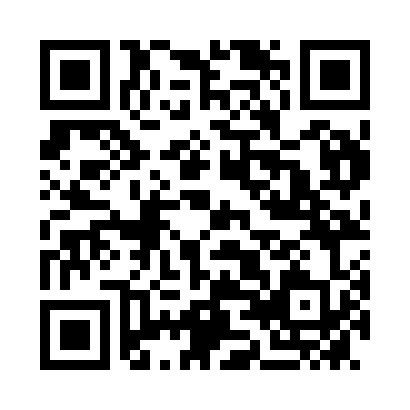 Prayer times for Neckenmarkt, AustriaWed 1 May 2024 - Fri 31 May 2024High Latitude Method: Angle Based RulePrayer Calculation Method: Muslim World LeagueAsar Calculation Method: ShafiPrayer times provided by https://www.salahtimes.comDateDayFajrSunriseDhuhrAsrMaghribIsha1Wed3:295:3612:514:508:0610:052Thu3:265:3512:514:508:0810:083Fri3:245:3312:514:518:0910:104Sat3:215:3212:514:518:1010:125Sun3:185:3012:514:528:1210:146Mon3:165:2812:504:538:1310:177Tue3:135:2712:504:538:1510:198Wed3:115:2612:504:538:1610:219Thu3:085:2412:504:548:1710:2410Fri3:055:2312:504:548:1910:2611Sat3:035:2112:504:558:2010:2812Sun3:005:2012:504:558:2110:3113Mon2:585:1912:504:568:2210:3314Tue2:555:1712:504:568:2410:3515Wed2:535:1612:504:578:2510:3816Thu2:505:1512:504:578:2610:4017Fri2:485:1412:504:588:2710:4318Sat2:455:1312:504:588:2910:4519Sun2:435:1112:504:598:3010:4720Mon2:405:1012:504:598:3110:5021Tue2:385:0912:515:008:3210:5222Wed2:355:0812:515:008:3310:5423Thu2:335:0712:515:008:3510:5724Fri2:335:0612:515:018:3610:5925Sat2:335:0512:515:018:3711:0126Sun2:335:0512:515:028:3811:0127Mon2:325:0412:515:028:3911:0228Tue2:325:0312:515:038:4011:0229Wed2:325:0212:515:038:4111:0330Thu2:325:0112:515:038:4211:0331Fri2:315:0112:525:048:4311:04